Jankó két vendége című mese feldolgozásaA tanítási óra helye: Szeged és Térsége Bárczi Gusztáv Egységes Gyógypedagógiai Módszertani IntézményA tanítási óra ideje: 2016. 04. 06.Tanít: Zsolt Emese, gyógypedagógusOsztály: 2. osztály – tanulásban akadályozott tanulókTantárgy: Magyar irodalomA tanítási óra anyaga: Jankó két vendége című mese feldolgozásaFejlesztési feladatok: Szókincsbővítés, együttműködési készség fejlesztése, emlékezet, gondolkodás fejlesztése, anyanyelvi képességfejlesztés, betűfelismerés, helyesírás fejlesztése.A tanítási óra eszközei: Szitakötő folyóirat, interaktív tábla, projektor, laptop, betűkártyák, igaz-hamis táblák, j-ly betűvel ellátott táblák, jó- és rosszkedvet ábrázoló táblák.Felhasznált irodalom, források: Szitakötő c. folyóirat 2016. évi 1. száma (Varga-Fogarasi Szilvia Jankó két vendége című meséje)A tanítási óra helye: Szeged és Térsége Bárczi Gusztáv Egységes Gyógypedagógiai Módszertani IntézményA tanítási óra ideje: 2016. 04. 06.	Tanít: Zsolt Emese, gyógypedagógusOsztály: 2. osztály – tanulásban akadályozott tanulókTantárgy: Technika, életvitel és gyakorlati ismeretekA tanítási óra anyaga: Bábkészítés a Jankó két vendége című meséhez, dramatizálásFejlesztési feladatok: Kreativitás, finommotorika fejlesztése. Eszközhasználat (olló) gyakorlása. Személyiségfejlesztés. Emlékezet, kifejező beszéd, összefüggő beszéd fejlesztése.A tanítási óra eszközei: Szitakötő folyóirat, papír, kifestők, olló, ragasztó, színes ceruza, zsírkréta, krepp papír, hurkapálca, fényképezőgép, „bábasztal”.Felhasznált irodalom, források: Szitakötő c. folyóirat 2016. évi 1. száma (Varga-Fogarasi Szilvia Jankó két vendége című meséje)Az elkészült bábok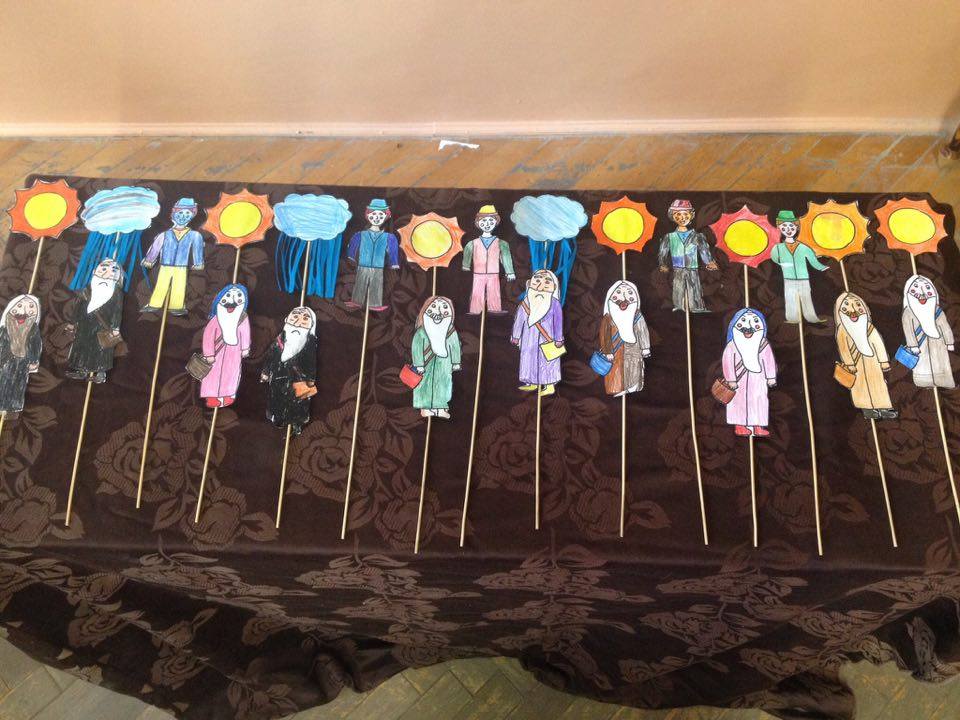 A mese eljátszása, bábozás: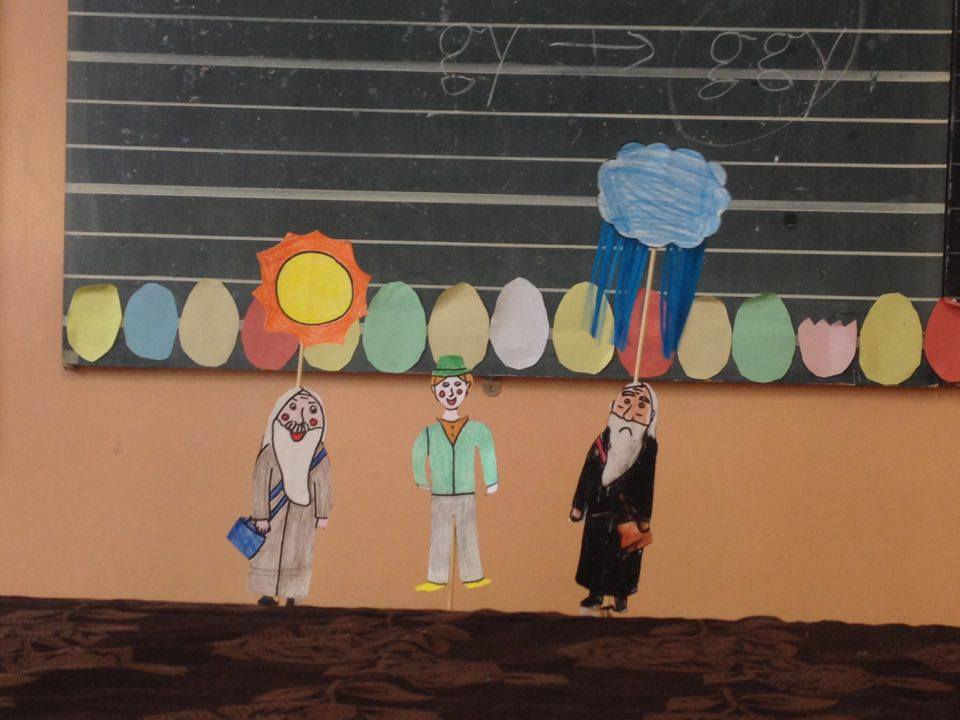 IdőkeretKépzési tartalom, tevékenységi formaDidaktikai célok, feladatokMódszerek és tanulásszervezési formákEszközökEgyéni segítségnyújtás, differenciálás2’A két tanóra menetének ismertetése.„Ez egy rendhagyó olvasás óra lesz. Felolvasok nektek egy mesét, amivel kapcsolatban sok-sok játékot oldunk meg és bábokat is fogunk készíteni.”A tanórák előkészítése.A tanulók érdeklődésének felkeltése, célkitűzés.MegbeszélésFrontális munkaAutista kisfiúnak még egyszer külön elmondani, mit fogunk csinálni.5’Jankó két vendége című mese felolvasása/meghallgatása„Hallgassátok meg Varga-Fogarasi Szilvia Jankó két vendége című meséjét!” Felolvasom a mesét.A tanulók képzeletének aktivizálása. A mese meghallgatásával az órák előkészítése.Meseolvasás (tanári) – mesehallgatásFrontális munkaSzitakötő folyóirat5’A történet megbeszéléseA mesével kapcsolatos kérdéseket teszek fel a tanulóknak:„Hol játszódik a mese?Kik a szereplői?”Megbeszéljük a gyerekek számára ismeretlen szavak jelentését, ezekről képeket keresünk az interneten és kivetítem őket.A mesében szereplő szavak tisztázásával a mese megértésének elősegítése. Szókincsbővítés.MegbeszélésTanári kérdés-tanulói válaszTanári magyarázatBeszélgetésSzemléltetésFrontális munkaInteraktív tábla, projektor, laptopA tanulók rávezetése segítő kérdésekkel a helyes válaszokra.3’Játékos vetélkedő a meséhez Minden tanuló kap egy képet, amelyen a három szereplő valamelyike található, ez alapján alkotunk 3 csapatot.Képes kártyák a három szereplőről5’Igaz vagy hamis játékMinden csapat kap egy igaz és egy hamis táblát (I és H betűkkel ellátva). A meséhez kapcsolódó állításokat mondok. (Pl. Rosszkedvet nem akarta beengedni Jankó a házába.) A csapatokat közösen eldöntik, hogy az általam mondott állítás igaz vagy hamis és az ennek megfelelő táblát emelik fel.A tanulók együttműködési készségének fejlesztése. A tanulók érdeklődésének fenntartása. Gondolkodásfejlesztés. Állítások igazságtartalmának megítélésének gyakorlása.Tanári magyarázatCselekedtetésJátékSzemléltetésCsoportmunkaIgaz és hamis táblák (csapatonként egy)Csapatok segítése, hogy a csapatmunkából a gyengébb képességű tanulók se maradjanak ki.5’Kvízjáték Kérdéseket vetítek ki a meséhez kapcsolódóan az interaktív táblán. Minden kérdéshez 4 választási lehetőség tartozik, a csapatoknak magasba emelt táblákkal kell szavazniuk, hogy az A, B, C vagy D válasz a helyes.A tanulók együttműködési készségének fejlesztése. A tanulók érdeklődésének fenntartása. Gondolkodás és emlékezet fejlesztése, olvasás gyakorlása.Tanári magyarázatCselekedtetésJátékSzemléltetésCsoportmunkaA, B, C és D jellel ellátott szavazótáblák, interaktív tábla, projektor, laptopCsapatok segítése, hogy a csapatmunkából a gyengébb képességű tanulók se maradjanak ki.5’Szereplők nevének kirakása betűkbőlMinden csapat kap kis papírdarabkákra írt betűket. Ezekből kell a történet szereplőinek (Jankó, Jókedv, Rosszkedv) nevét kirakniuk minél gyorsabban és hibátlanul. A tanulók együttműködési készségének fejlesztése. A tanulók érdeklődésének fenntartása. Szerialitás fej-lesztés, betűk felismerésének, sorrendjének gyakorlása. Helyesírás fejlesztése, nevek nagybetűvel történő írásának gyakorlása.Tanári magyarázatCselekedtetésJátékCsoportmunkaBetűkártyákCsapatok segítése, hogy a csapatmunkából a gyengébb képességű tanulók se maradjanak ki.5’j vagy ly?A csapatoknak néhány a történetben szereplő szóról (pl. haj, mély, Jankó) kell eldönteniük hogy j vagy ly betűvel írjuk őket. Mondok egy szót, majd jelzésre a csapat egy tagja magasba emeli a j vagy a ly betűvel ellátott szavazótáblát.A tanulók együttműködési készségének fejlesztése. Az új betű elmélyítése (ly), helyesírási ismeretek gyakorlása.Tanári magyarázatCselekedtetésJátékCsoportmunkaj illetve ly betűvel ellátott szavazótáblákCsapatok segítése, hogy a csapatmunkából a gyengébb képességű tanulók se maradjanak ki.5’Nektek milyen kedvetek van?A jó- és rosszkedvet ábrázoló tábla segítségével minden tanuló elmondja, hogy milyen kedve van és miért. Megbeszéljük, kihez milyen gyakran látogat el a Jókedv vagy éppen a Rosszkedv.Személyiségfejlesztés, összefüggő beszéd gyakorlása, érzések, gondolatok megfogalmazása.BeszélgetésFrontális munkaJó és rossz kedvet ábrázoló táblákAutista kisfiúnak segítő kérdéseket feltenni.5’A vetélkedő eredményeinek ismertetése, az óra lezárásaÖsszesítem a csapatok pontjait és kihirdetem a vetélkedő sorrendjét. A tanulók elmondják mi tetszett/nem tetszett nekik a játék során.Az óra lezárása, a tanulók helyes önértékelésének elősegítése. A csoportmunka tapasztalatainak megbeszélése.MegbeszélésBeszélgetésFrontális munkaA csapatonkénti mellett személyes értékelés is.IdőkeretKépzési tartalom, tevékenységi formaDidaktikai célok, feladatokMódszerek és tanulásszervezési formákEszközökEgyéni segítségnyújtás, differenciálás5’Eszközök előkészítése, az elkészítés menetének megbeszélése„Az előző órán megismertétek Jankó két vendégének történetét, ezen az órán pedig bábokat fogunk készíteni a meséhez, majd el is játsszuk azt.”Az óra előkészítése. A tanulók érdeklődésének felkeltése.MegbeszélésFrontális munkaPapír, kifestők, színes ceruza, zsírkréta, olló, hurkapálca.10’Szereplő választása, színezéseÁtismételjük a mese szereplőit, a tanulók kiválasztják a nekik tetsző szereplőt, majd kiszínezik.Színezés, rajzolás gyakorlása. Esztétikus kivitelezés elősegítése.CselekedtetésSzemléltetésEgyéni munkaSzínes ceruza, zsírkréta, papír, kifestőkAutista kisfiú segítése a színezés közben.5’A kiszínezett bábok kivágásaA tanulók kivágják a kiszínezett munkáikat. (Jókedvhez egy nap, Rosszkedvhez felhő is tartozik – a felhőhöz krepp-papír csíkokra vágásával és ezek felragasztásával eső készítése.) Eszközhasználat gyakorlása (nyírás ollóval). Esztétikus kivitelezés elősegítése.CselekedtetésDifferenciálásEgyéni munkaOlló, kiszínezett szereplők, krepp papírEgyes tanulóknál segítség az olló használatában.5’Bábok felragasztása hurkapálcáraA kivágott bábokat felragasztjuk a hurkapálcára. Eszközhasználat gyakorlása (ragasztó). A tanulók kompozíciós képességének fejlesztéseMegbeszélésCselekedtetésSzemléltetésEgyéni munkaRagasztó, kartonból kivágott patkó forma, kivágott házak, fák, templomokFelragasztás segítése minden tanulónál.15’Mese eljátszása az elkészült bábokkalA mesét többször elbábozzuk egy függönnyel letakart asztal mögött. Minden tanuló bábozhat, aki szeretne. Az elkészült bábokat a mese eljátszása közben lefényképezem.A tanulók személyiségének fejlesztése, kifejező beszéd, összefüggő beszéd gyakorlása. Kreativitás, emlékezet fejlesztése.DramatizálásSzemléltetésKiscsoportos munkaElkészült bábok, „bábozó asztal”, fényképezőgépTanulók segítése elakadás esetén.5’Eszközök elpakolása, az óra lezárásaMinden tanuló elpakolja saját maga után a használt eszközöket. Értékelem a tanulók munkáját, mindenki elmondhatja mi tetszett neki a mesében, a tanórákban.Az óra lezárása, a tanulók rendszeretetének elősegítése.A két óra pozitív élményeinek kiemelése.CselekedtetésEgyéni munkaAz óra során használt eszközökSzemélyre szabott értékelés.